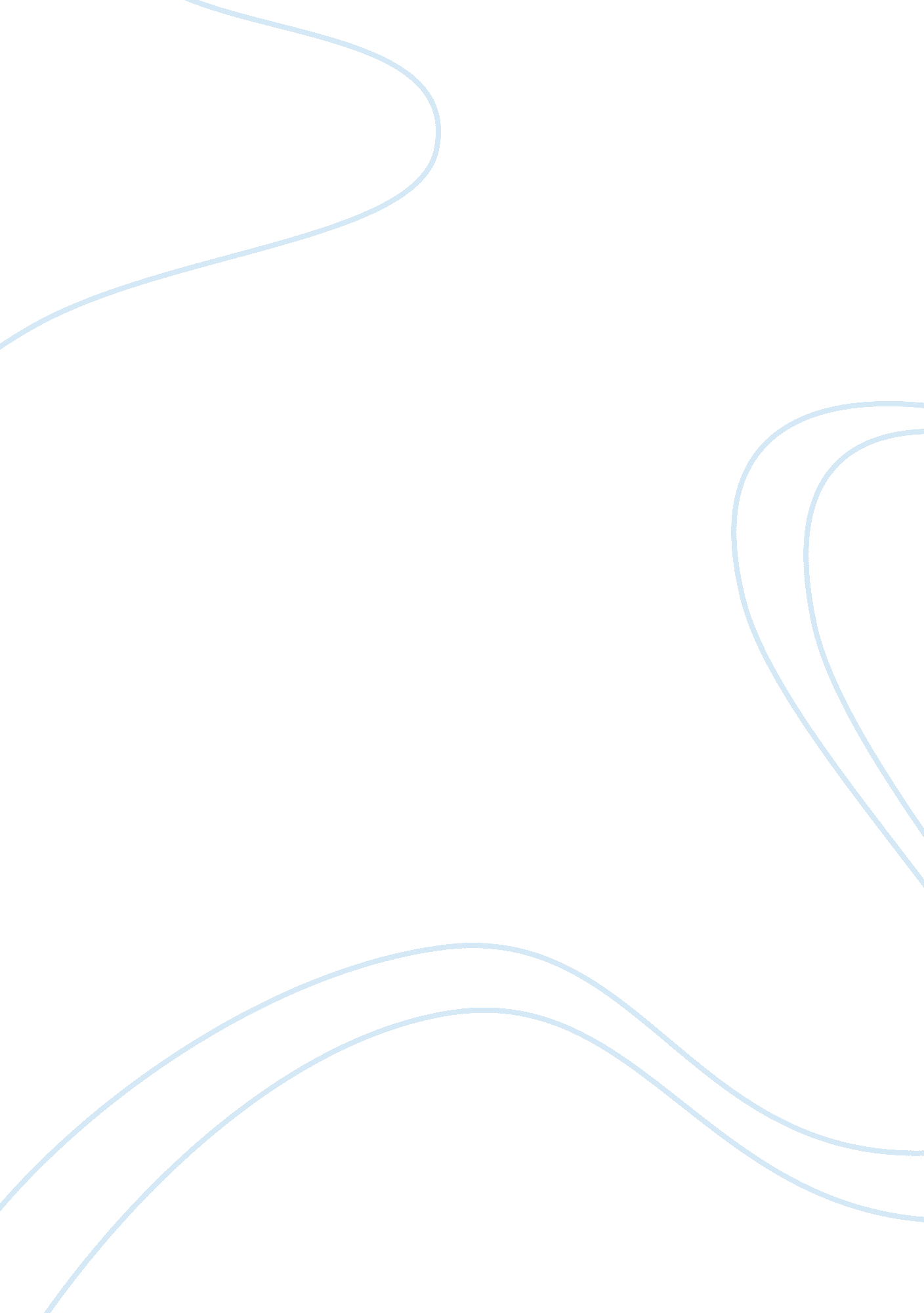 Why we crave horror moviesEntertainment, Movie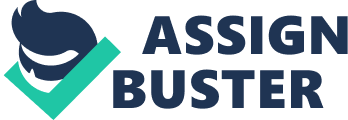 Why We Crave Horror Movies I totally agree with King in that we are all a little twisted, just some more than others. Our minds are very complex, and we may never really know why we enjoy seeing people getting hurt or killed in a movie, but for some reason we do, and we pay to see it. There are four types of people that watch horror movies: The ones who watch every single that comes out, and collects them all; The ones who go because they are tough, and want to seem cool because they weren't scared, or disgusted; and the girls who get drug along to watch them with there boyfriend, and lastly, the small group who never watch them. Horror movies are a great release when you have had a hard day at work or school, and you want to see people in a far off land that have it worse than you, or just cuttle with a loved one. Comparing horror movies to a public lynching is a very good comparison in my opinion. I always wondered why in old movies of public lynchings that all of the towns people, women children, and of-course, men, where all out watching what was going on. The same thing is happening today, but it is going on inside, in the dark, and we are paying to see it. Now there are many different kinds of horror movies: zombie, sci-fi, extra-terrestrial, and comedy. You could probably break them up even further, proving that there are many different audiences, with many different degrees of " sanity". There are also people that never go to these movies, and I think that the degree of horror movie that you can stand to watch depends on your life experiences. Maybe someone has really lost someone in the same manor that the person in the movie did, and they relate much more than everyone else, so it affects them more. At the same time, there are people that have had to deal with a lot of things throughout there lives and have lived a tougher life, so they are unaffected by some of the more extreme scenes of violence. I also like how King compared horror movies to " sick" jokes. Just like when I was a young boy, we always wanted to come up with the most disgusting joke to impress the other kids. I think that we are the same when we get older but we express it by going to the worst horror movies that we hear of. I would also compare it to how you usually laugh when you see someone trip, or spill something on themselves. We all like to see someone that is worse off than we are, because deep down somewhere in our twisted minds, it makes us feel better about ourselves. I also think that if you are sitting there thinking that you don't feel that way, that you are just suppressing feelings that are there, but you do not let them out. Like King said, some of us are just better at hiding it than others. I think that during the public lynching days that those people would have still watched, they just would not go outside, they would watch from a far off window. Human nature is all the same, just on different levels. So in the end we realize that whatching people get hurt, whether it is real, or in a movie, it helps us take our mind off of ourselves for a little while. But the majority off us realize it is just a movie and come back to reality when it is over, and move on with our lives. 